NATIONAL ASSEMBLY QUESTION FOR WRITTEN REPLYQUESTION NUMBER: 1293DATE OF PUBLICATION:  MAY 2016Mr B M Bhanga (DA) to ask the Minister of Communications:(1)(a) What is the current cost estimate of (i) producing and (ii) installing 5,2 million (aa) set-top boxes and (bb) antennae and/or satellite dishes, (b) what funding has already been allocated by the National Treasury for these purposes, (c) where will these funds be drawn from and (d) over what time frame; (2)  from where will any extra funding needed to produce and install the specified set-top boxes and antennae and/or satellite dishes be sourced; (3) have these funds been secured to date; if not, why not; if so, what are the relevant details in each case; (4) (a) what amount has been paid to the (i) producers and (ii) suppliers of the (aa) set-top boxes, (bb) antennae and (cc) satellite suppliers and installers as at 31 March 2016, (b) in each specified case please provide a detailed breakdown of the payments made to each producer and/or supplier and (c) over what timeframe? NW1441EREPLY: THE MINISTER OF COMMUNICATIONS(1)	(a) National Treasury has appropriated R2.5 billion for the procurement 	and supply 5 million set-top-boxes to poor television owning households 	in 	South Africa. 	(b) National Treasury has already allocated R2.251.554.000 ( R2.2 billion)	(c) These funds have been allocated from the Universal Service and 	Access Funds.	(d) The allocation in (b) above is for the current financial year (2016/17) 	which includes the rollover from the previous years.(2)      There are ongoing engagements with National Treasury regarding the 	extra funding that might be required. (3)        No, extra funds have not yet been secured. (4)       (a)    All payments for manufacturers and installers during the 2015/16 	financial year were made during the 4th quarter:		(aa)	Set-Top-Boxes:			CZ		R49,600,474.00			Leratadima	R680,984.00			Bua               R0 		(bb) Antennae			Temic         	R499,833.00			QEC             	R17,770.00		(cc) Satellite Dishes			Ellis             	R8,834,200.00MR NN MUNZHELELEDIRECTOR GENERAL [ACTING]DEPARTMENT OF COMMUNICATIONSDATE:MS AF MUTHAMBI (MP)MINISTER OF COMMUNICATIONSDATE: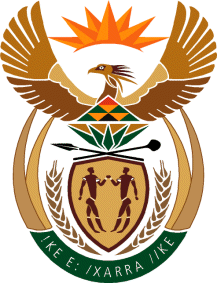 MINISTRY: COMMUNICATIONS
REPUBLIC OF SOUTH AFRICAPrivate Bag X 745, Pretoria, 0001, Tel: +27 12 473 0164   Fax: +27 12 473 0585Tshedimosetso House,1035 Francis Baard Street, Tshedimosetso House, Pretoria, 1000